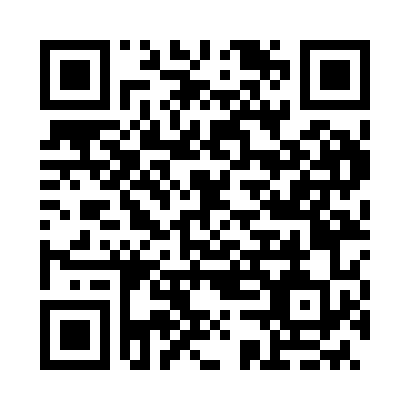 Prayer times for Kekcse, HungaryWed 1 May 2024 - Fri 31 May 2024High Latitude Method: Midnight RulePrayer Calculation Method: Muslim World LeagueAsar Calculation Method: HanafiPrayer times provided by https://www.salahtimes.comDateDayFajrSunriseDhuhrAsrMaghribIsha1Wed3:025:1312:295:337:469:482Thu2:595:1112:295:347:489:503Fri2:575:0912:295:347:499:534Sat2:545:0812:295:357:509:555Sun2:515:0612:295:367:529:586Mon2:485:0512:295:377:5310:007Tue2:465:0312:295:387:5510:028Wed2:435:0212:285:397:5610:059Thu2:405:0012:285:397:5710:0710Fri2:384:5912:285:407:5910:1011Sat2:354:5712:285:418:0010:1212Sun2:324:5612:285:428:0110:1513Mon2:294:5512:285:438:0310:1714Tue2:274:5312:285:438:0410:2015Wed2:244:5212:285:448:0510:2216Thu2:214:5112:285:458:0710:2517Fri2:184:4912:285:468:0810:2718Sat2:164:4812:285:468:0910:3019Sun2:134:4712:285:478:1010:3220Mon2:104:4612:295:488:1210:3521Tue2:074:4512:295:498:1310:3722Wed2:054:4412:295:498:1410:4023Thu2:024:4312:295:508:1510:4224Fri1:594:4212:295:518:1610:4525Sat1:574:4112:295:518:1810:4726Sun1:544:4012:295:528:1910:5027Mon1:514:3912:295:538:2010:5228Tue1:494:3812:295:538:2110:5529Wed1:464:3812:295:548:2210:5730Thu1:434:3712:305:558:2311:0031Fri1:414:3612:305:558:2411:02